 ANSWERING REVIEWERS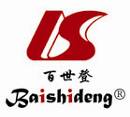 20th of January  2014,Dear Editor,Please find enclosed the edited manuscript in Word format (file name: 7508-review.doc).Title: Ulcerative colitis worsened after Clostridium difficile infection: efficacy of infliximabAuthor: Andrada Seicean, Anca Moldovan-Pop, Radu SeiceanName of Journal: World Journal of GastroenterologyESPS Manuscript NO: 7508The manuscript has been improved according to the suggestions of reviewers:1 Format has been updated2 Revision has been made according to the suggestions of the reviewerThe cause of ascites and explanation for the lack of intestinal distention are added in Discussion section.”Hypoalbuminemia may also  correlate  with severe diarrhea  as a result of proteinlosing  enteropathy and negative acute phase protein[16]. This may explain the ascites in our case.  However, the ascites associated with the distention of tranverse colon can sugest toxic megacolon and  bowel perforation, which was not the case of this particular patient.”3 Gramatical errors are correctedThank you again for publishing our manuscript in the World Journal of Gastroenterology.Sincerely yours,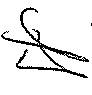 Andrada Seicean, M.D., Ph.D.University of Medicine and Pharmacy “Iuliu Hatieganu” Cluj-Napoca, RomaniaRegional Institute of Gastroenterology and Hepatology Cluj-NapocaStrada Croitorilor 19-21, 400162 Cluj-Napoca, RomaniaTel: 40744332107Fax: 40264431758andradaseicean@yahoo.com